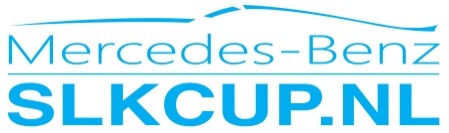 Inschrijfformulier Mercedes SLK RALLY CUP 2022Schrijft in als deelnemer*of als team * in de Mercedes SLK RALLY CUP 20221e Bestuurder: Naam: ...................................................................... 		Voorletters: ....... Roepnaam: .............................................................. 		Geslacht: m/v*) Geboortedatum: ...................................................... 	Licentienummer: ..................................................... 		Tel nummer”………………………Adres: ...................................................................... 		Huisnummer: ........ Woonplaats: ............................................................		Postcode: ……………E-mail: .....................................................................		Website:………………………………….....	
Beroep:………………………………………………………………..		Bedrijfsnaam:…………………………………	2e Bestuurder:
Naam:……………………………………………………………………		Voorletters:…………………Roepnaam:…………………………………………………………….		Geslacht: m/v*
Geboortedatum:…………………………………………………….
Licentienummer:…………………………………………………….		Tel:...................................
Adres:........................................................................		Huisnummer:…………………
Woonplaats:……………………………………………………………		Postcode:……………………….
E mail :……………………………..........................................		Website:…………………………………………….Beroep:…………………………………………………………………..		Bedrijfsnaam:……………………………Indien in geschreven wordt als team 			Team naam:………………………………………………….Het hierboven beschreven team of rijder heeft het inschrijfgeld van € 300 ex btw , ( € 363,00 incl. btw ) = overgemaakt op rekeningnummer NL74RABO0398739242  t.n.v.  Gean Promotions  met omschrijving : inschrijving Mercedes SLK RALLY  Cup 2022,Is bekend met het voor de Mercedes SLK RALLY  Cup  geldend reglement en verklaart zich akkoord met de daarin vermelde voorschriften. Handtekening bestuurder 		 ................................................... 		(datum)...................................... 		 (plaats)....................................... 		Inschrijfformulier zenden aan: Gean Promotions  / Biesheuvel Autosport  ( of  info@slkcup.nl) 
Postbus 44 / Rijksweg 37 
 4255 ZG Nieuwendijk .
Na ontvangst ontvangt u een email als bevestiging van inschrijving *) Doorhalen wat niet van toepassing is. BIJLAGE C: VrijwaringclausuleVERKLARING VOOR AFSTAND VAN VERHAAL DEELNEMERS  MERCEDES SLK RALLY CUPIk, ondergetekende, verklaar deel te nemen aan de MERCEDES SLK RALLY CUP competitie. Ik verklaar door deze te verzaken, zowel voor mijzelf, mijn rechthebbenden, mijn erfgenamen, mijn verwanten en onze verzekeraars aan elk verhaal tegen: 
De organisator van de competitie De sponsoren van de competitie De aangestelde, vrijwillige helpers of opdrachtnemers der personen (of organismen) bedoeld onder de punten 1 en 2 De verzekeraars der personen (of organismen) vermeld onder de punten 1 en 2 
Voor al de schade die ik zou oplopen gedurende de competitie, daarin inbegrepen de verkenningen en vrije oefenritten. In geval van overlijden, bevat deze afstand van verhaal eveneens dat ik mij sterk maak voor mijn rechthebbenden, mijn erfgenamen, mijn nabestaanden en onze verzekeraars. Ik verklaar bovendien kennis te hebben genomen van de reglementen van deze competitie aan de welke ik mij, zonder voorbehoud wens te onderwerpen. Naam :							 		Handtekening :Naam inschrijver, 1e bestuurder :....................................... 			…………………………………………..Naam inschrijver 2e bestuurder :……………………………………..			…………………………………………..................................................			 ‘gelezen en goedgekeurd’				